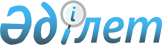 Ерейментау аудандық мәслихатының 2012 жылғы 21 желтоқсандағы № 5С-10/3-12 "2013-2015 жылдарға арналған аудан бюджеті туралы" шешіміне өзгерістер енгізу туралы
					
			Күшін жойған
			
			
		
					Ақмола облысы Ерейментау аудандық мәслихатының 2013 жылғы 5 желтоқсандағы № 5С-20/2-13 шешімі. Ақмола облысының Әділет департаментінде 2013 жылғы 6 желтоқсанда № 3907 болып тіркелді. Қолданылу мерзімінің аяқталуына байланысты күші жойылды - (Ақмола облысы Ерейментау аудандық мәслихатының 2014 жылғы 4 қарашадағы № 236 хатымен)      Ескерту. Қолданылу мерзімінің аяқталуына байланысты күші жойылды - (Ақмола облысы Ерейментау аудандық мәслихатының 04.11.2014 № 236 хатымен).      РҚАО ескертпесі.

      Құжаттың мәтінінде түпнұсқаның пунктуациясы мен орфографиясы сақталған.

      Қазақстан Республикасының 2008 жылғы 4 желтоқсандағы Бюджет кодексінің 106 бабының 2 тармағының 4) тармақшасына, «Қазақстан Республикасындағы жергілікті мемлекеттік басқару және өзін-өзі басқару туралы» Қазақстан Республикасының 2001 жылғы 23 қаңтардағы Заңының 6 бабының 1 тармағының 1) тармақшасына сәйкес, Ерейментау аудандық мәслихаты ШЕШІМ ЕТТІ:



      1. Ерейментау аудандық мәслихатының «2013-2015 жылдарға арналған аудан бюджеті туралы» 2012 жылғы 21 желтоқсандағы № 5С-10/3-12 шешіміне (Нормативтік құқықтық актілерді мемлекеттік тіркеу тізілімінде № 3577 болып тіркелген, аудандық «Ереймен» газетінде 2013 жылдың 5 қаңтарында, аудандық «Ерейментау» газетінде 2013 жылдың 5 қаңтарында жарияланған) келесі өзгерістер енгізілсін:



      1-тармақ жаңа редакцияда баяндалсын:



      «1. 2013-2015 жылдарға арналған аудан бюджеті 1, 2 және 3 қосымшаларға сәйкес, соның ішінде 2013 жылға келесі көлемдерде бекітілсін:



      1) кірістер – 2 473 612,9 мың теңге, соның ішінде:



      салықтық түсімдер – 560 968,7 мың теңге;



      салықтық емес түсімдер – 11 359,3 мың теңге;



      негізгі капиталды сатудан түскен түсімдер – 27 900,5 мың теңге;



      трансферттердің түсімдері – 1 873 384,4 мың теңге;



      2) шығындар – 2 496 587,3 мың теңге;



      3) таза бюджеттік несиелендіру – 120 мың теңге, соның ішінде:



      бюджеттік несиелер – 1200 мың теңге;



      бюджеттік несиелерді өтеу – 1080 мың теңге;



      4) қаржылық активтермен операциялар бойынша сальдо – 0 мың теңге;



      5) бюджет тапшылығы (профициті) – -23 094,4 мың теңге;



      6) бюджет тапшылығын қаржыландыру (профицитін пайдалану) – 23 094,4 мың теңге.»;



      көрсетілген шешімнің 1, 4, 5 қосымшалары осы шешімнің 1, 2, 3 қосымшаларына сәйкес жаңа редакцияда баяндалсын.



      2. Осы шешім Ақмола облысының Әділет департаментінде мемлекеттік тіркелген күннен бастап күшіне енеді және 2013 жылдың 1 қаңтарынан бастап қолданысқа енгізіледі.      Ерейментау аудандық

      мәслихаты сессиясының

      төрағасы                                   Т.Калиев      Ерейментау аудандық

      мәслихатының хатшысы                       Қ.Махметов      «КЕЛІСІЛДІ»      Ерейментау ауданының әкімі                 Т.Муханбеджанов

Ерейментау аудандық мәслихатының

2013 жылғы 5 желтоқсандағы   

№ 5С-20/2-13 шешімімен    

бекітілген 1 қосымша     Ерейментау аудандық мәслихатының

2012 жылғы 21 желтоқсандағы   

№ 5С-10/3-12 шешімімен    

бекітілген 1 қосымша      

2013 жылға арналған аудан бюджеті

Ерейментау аудандық мәслихатының

2013 жылғы 5 желтоқсандағы   

№ 5С-20/2-13 шешімімен     

бекітілген 2 қосымша      Ерейментау аудандық мәслихатының

2012 жылғы 21 желтоқсандағы  

№ 5С-10/3-12 шешімімен     

бекітілген 4 қосымша       

2013 жылға арналған республикалық бюджеттен бөлінген мақсатты трансферттер

Ерейментау аудандық мәслихатының

2013 жылғы 5 желтоқсандағы   

№ 5С-20/2-13 шешімімен     

бекітілген 3 қосымша     Ерейментау аудандық мәслихатының

2012 жылғы 21 желтоқсандағы  

№ 5С-10/3-12 шешімімен    

бекітілген 5 қосымша      

2013 жылға арналған облыстық бюджеттен бөлінген мақсатты трансферттер
					© 2012. Қазақстан Республикасы Әділет министрлігінің «Қазақстан Республикасының Заңнама және құқықтық ақпарат институты» ШЖҚ РМК
				СанатСанатСанатСанатСома, мың теңгеСыныпСыныпСыныпСома, мың теңгеСыныпшаСыныпшаСома, мың теңгеатауыСома, мың теңге12345I. КІРІСТЕР2473612,91САЛЫҚТЫҚ ТҮСІМДЕР560968,701Табыс салығы21092,02Жеке табыс салығы21092,003Әлеуметтік салық217778,11Әлеуметтік салық217778,104Меншікке салынатын салықтар292786,01Мүлікке салынатын салықтар220490,03Жер салығы33991,04Көлік құралдарына салынатын салық34846,05Бірыңғай жер салығы3459,005Тауарларға, жұмыстарға және қызметтерге салынатын ішкі салықтар23439,62Акциздер3623,03Табиғи және басқа да ресурстарды пайдаланғаны үшін түсетін түсімдер12475,04Кәсіпкерлік және кәсіби қызметті жүргізгені үшін алынатын алымдар7018,65Ойын бизнесіне салық323,008Заңдық мәнді іс-әрекеттерді жасағаны және (немесе) оған уәкілеттігі бар мемлекеттік органдар немесе лауазымды адамдар құжаттар бергені үшін алынатын міндетті төлемдер5873,01Мемлекеттік баж5873,02САЛЫҚТЫҚ ЕМЕС ТҮСІМДЕР11359,301Мемлекеттік меншіктен түсетін кірістер1701,05Мемлекет меншігіндегі мүлікті жалға беруден түсетін кірістер1701,002Мемлекеттік бюджеттен қаржыландыратын мемлекеттік мекемелердің тауарларды (жұмыстарды, қызметтерді) өткізуінен түсетін түсімдер39,01Мемлекеттік бюджеттен қаржыландыратын мемлекеттік мекемелердің тауарларды (жұмыстарды, қызметтерді) өткізуінен түсетін түсімдер39,004Мемлекеттік бюджеттен қаржыландырылатын, сондай-ақ Қазақстан Республикасы Ұлттық Банкінің бюджетінен (шығыстар сметасынан) ұсталатын және қаржыландырылатын мемлекеттік мекемелер салатын айыппұлдар, өсімпұлдар,санкциялар, өндіріп алулар1281,81Мұнай секторы ұйымдарынан түсетін түсімдерді қоспағанда, мемлекеттік бюджеттен қаржыландырылатын, сондай-ақ Қазақстан Республикасы Ұлттық Банкінің бюджетінен (шығыстар сметасынан) ұсталатын және қаржыландырылатын мемлекеттік мекемелер салатын айыппұлдар1281,806Басқа да салықтық емес түсімдер8337,51Басқа да салықтық емес түсімдер8337,53НЕГІЗГІ КАПИТАЛДЫ САТУДАН ТҮСЕТІН ТҮСІМДЕР27900,503Жерді және материалдық емес активтерді сату27900,51Жерді сату14997,02Материалдық емес активтерді сату12903,54ТРАНСФЕРТТЕРДІҢ ТҮСІМДЕРІ1873384,402Мемлекеттік басқарудың жоғары тұрған органдарынан түсетін трансферттер1873384,42Облыстық бюджеттен түсетін трансферттер1873384,4Функционалдық топФункционалдық топФункционалдық топФункционалдық топСомаБюджеттік бағдарламалардың әкімшісіБюджеттік бағдарламалардың әкімшісіБюджеттік бағдарламалардың әкімшісіСомаБағдарламаБағдарламаСомаАтауыСома12345II. Шығындар2496587,31Жалпы сипаттағы мемлекеттік қызметтер221999,5112Аудан (облыстық маңызы бар қала) мәслихатының аппараты14381,41Аудан (облыстық маңызы бар қала) мәслихатының қызметін қамтамасыз ету жөніндегі қызметтер14157,73Мемлекеттік органның күрделі шығыстары223,7122Аудан (облыстық маңызы бар қала) әкімінің аппараты57711,61Аудан (облыстық маңызы бар қала) әкімінің қызметін қамтамасыз ету жөніндегі қызметтер46839,63Мемлекеттік органның күрделі шығыстары10872,0123Қаладағы аудан, аудандық маңызы бар қала, кент, село, селолық округ әкімінің аппараты125281,61Қаладағы аудан, аудандық маңызы бар қаланың, кент, село, селолық округ әкімінің қызметін қамтамасыз ету жөніндегі қызметтер121912,522Мемлекеттік органның күрделі шығыстары3369,1459Ауданның (облыстық маңызы бар қаланың) экономика және қаржы бөлімі24624,91Ауданның (облыстық маңызы бар қаланың) экономикалық саясатын қалыптастыру мен дамыту, мемлекеттік жоспарлау, бюджеттік атқару және коммуналдық меншігін басқару саласындағы мемлекеттік саясатты іске асыру жөніндегі қызметтер23499,83Салық салу мақсатында мүлікті бағалауды жүргізу500,010Жекешелендіру, коммуналдық меншікті басқару, жекешелендіруден кейінгі қызмет және осыған байланысты дауларды реттеу271,011Коммуналдық меншікке түскен мүлікті есепке алу, сақтау, бағалау және сату0,015Мемлекеттік органның күрделі шығыстары354,1467Ауданның (облыстық маңызы бар қаланың) құрылыс бөлімі0,040Мемлекеттік органдардың объектілерін дамыту0,02Қорғаныс2901,0122Аудан (облыстық маңызы бар қала) әкімінің аппараты2901,05Жалпыға бірдей әскери міндетті атқару шеңберіндегі іс-шаралар1694,06Аудан (облыстық маңызы бар қала) ауқымындағы төтенше жағдайлардың алдын алу және жою657,07Аудандық (қалалық) ауқымдағы дала өрттерінің, сондай-ақ мемлекеттік өртке қарсы қызмет органдары құрылмаған елді мекендерде өрттердің алдын алу және оларды сөндіру жөніндегі іс-шаралар550,03Қоғамдық тәртіп, қауіпсіздік, құқықтық, сот, қылмыстық-атқару қызметі790,0458Ауданның (облыстық маңызы бар қаланың) тұрғын үй-коммуналдық шаруашылығы, жолаушылар көлігі және автомобиль жолдары бөлімі790,021Елдi мекендерде жол қозғалысы қауiпсiздiгін қамтамасыз ету790,04Білім беру1665514,2123Қаладағы аудан, аудандық маңызы бар қала, кент, село, селолық округ әкімінің аппараты1544,05Ауылдық (селолық) жерлерде балаларды мектепке дейін тегін алып баруды және кері алып келуді ұйымдастыру1544,0464Ауданның (облыстық маңызы бар қаланың) білім бөлімі1663970,21Жергілікті деңгейде білім беру саласындағы мемлекеттік саясатты іске асыру жөніндегі қызметтер10999,03Жалпы білім беру1263642,24Ауданның (облыстық маңызы бар қаланың) мемлекеттік білім беру мекемелерінде білім беру жүйесін ақпараттандыру5245,05Ауданның (облыстық маңызы бар қаланың) мемлекеттік білім беру мекемелер үшін оқулықтар мен оқу-әдістемелік кешендерді сатып алу және жеткізу18335,06Балаларға қосымша білім беру46644,09Мектепке дейінгі тәрбие ұйымдарының қызметін қамтамасыз ету154637,015Жетім баланы (жетім балаларды) және ата-аналарының қамқорынсыз қалған баланы (балаларды) күтіп-ұстауға асыраушыларына ай сайынғы ақшалай қаражат төлемдері18944,620Үйде оқытылатын мүгедек балаларды жабдықпен, бағдарламалық қамтыммен қамтамасыз ету917,640Мектепке дейінгі білім беру ұйымдарында мемлекеттік білім беру тапсырысын іске асыру59741,867Ведомстволық бағыныстағы мемлекеттік мекемелерінің және ұйымдарының күрделі шығыстары84864,06Әлеуметтiк көмек және әлеуметтiк қамтамасыз ету81963,3451Ауданның (облыстық маңызы бар қаланың) жұмыспен қамту және әлеуметтік бағдарламалар бөлімі81963,31Жергілікті деңгейде жұмыспен қамтуды қамтамасыз ету және халық үшін әлеуметтік бағдарламаларды іске асыру саласындағы мемлекеттік саясатты іске асыру жөніндегі қызметтер21866,52Еңбекпен қамту бағдарламасы15895,15Мемлекеттік атаулы әлеуметтік көмек360,06Тұрғын үй көмегін көрсету1388,07Жергілікті өкілетті органдардың шешімі бойынша мұқтаж азаматтардың жекелеген топтарына әлеуметтік көмек13197,010Үйден тәрбиеленіп оқытылатын мүгедек балаларды материалдық қамтамасыз ету721,011Жәрдемақыларды және басқа да әлеуметтік төлемдерді есептеу, төлеу мен жеткізу бойынша қызметтерге ақы төлеу363,014Мұқтаж азаматтарға үйде әлеуметтiк көмек көрсету12340,71618 жасқа дейінгі балаларға мемлекеттік жәрдемақылар10974,017Мүгедектерді оңалту жеке бағдарламасына сәйкес, мұқтаж мүгедектерді міндетті гигиеналық құралдармен және ымдау тілі мамандарының қызмет көрсетуін, жеке көмекшілермен қамтамасыз ету2701,021Мемлекеттік органның күрделі шығыстары2157,023Халықтың жұмыспен қамту орталықтарының қызметін қамтамасыз ету0,07Тұрғын үй-коммуналдық шаруашылық170073,0123Қаладағы аудан, аудандық маңызы бар қала, кент, село, селолық округ әкімінің аппараты19369,08Елді мекендерде көшелерді жарықтандыру774,39Елді мекендердің санитариясын қамтамасыз ету7000,010Жерлеу орындарын күтіп-ұстау және туысы жоқ адамдарды жерлеу1079,011Елді мекендерді абаттандыру мен көгалдандыру10515,7458Ауданның (облыстық маңызы бар қаланың) тұрғын үй-коммуналдық шаруашылығы, жолаушылар көлігі және автомобиль жолдары бөлімі51293,63Мемлекеттік тұрғын үй қорының сақталуын ұйымдастыру1600,54Азаматтардың жекелеген санаттарына тұрғын үймен қамтамасыз ету3600,011Шағын қалаларда үнемі жылумен жабдықтауды қамтамасыз ету22790,312Сумен жабдықтау және су бөлу жүйесінің қызмет етуі11341,815Елді мекендерде көшелерді жарықтандыру11218,018Елді мекендерді абаттандыру мен көгалдандыру278,031Кондоминиумдар нысандарына арналған техникалық паспорттарды дайындау465,0467Ауданның (облыстық маңызы бар қаланың) құрылыс бөлімі93869,63Мемлекеттік коммуналдық тұрғын үй қорының тұрғын үйін жобалау, салу және (немесе) сатып алу43048,258Елді мекендердегі сумен жабдықтау және су бұру жүйелерін дамыту50821,4479Ауданның (облыстық маңызы бар қаланың) тұрғын үй инспекциясы бөлімі5540,81Жергілікті деңгейде тұрғын үй қоры саласындағы мемлекеттік саясатты іске асыру жөніндегі қызметтер4817,85Мемлекеттік органның күрделі шығыстары723,08Мәдениет, спорт, туризм және ақпараттық кеңістiк115633,1455Ауданның (облыстық маңызы бар қаланың) мәдениет және тілдерді дамыту бөлімі91959,61Жергілікті деңгейде тілдерді және мәдениетті дамыту саласындағы мемлекеттік саясатты іске асыру жөніндегі қызметтер6418,73Мәдени-демалыс жұмысын қолдау56447,06Аудандық (қалалық) кiтапханалардың жұмыс iстеуi24319,97Мемлекеттік тілді және Қазақстан халықтарының басқа да тілдерін дамыту3521,032Ведомстволық бағыныстағы мемлекеттік мекемелерінің және ұйымдарының күрделі шығыстары1253,0456Ауданның (облыстық маңызы бар қаланың) ішкі саясат бөлімі14596,11Жергілікті деңгейде ақпарат, мемлекеттілікті нығайту және азаматтардың әлеуметтік сенімділігін қалыптастыру саласында мемлекеттік саясатты іске асыру жөніндегі қызметтер2Газеттер мен журналдар арқылы мемлекеттік ақпараттық саясат жүргізу жөніндегі қызметтер5410,03Жастар саясаты саласындағы іс-шараларды іске асыру1423,06Мемлекеттік органның күрделі шығыстары900,032Ведомстволық бағыныстағы мемлекеттік мекемелерінің және ұйымдарының күрделі шығыстары150,0465Ауданның (облыстық маңызы бар қаланың) дене шынықтыру және спорт бөлімі9077,41Жергілікті деңгейде дене шынықтыру және спорт саласындағы мемлекеттік саясатты іске асыру жөніндегі қызметтер3813,45Ұлттық және бұқаралық спорт түрлерін дамыту90,04Мемлекеттік органның күрделі шығыстары787,36Аудандық (облыстық маңызы бар қалалық) деңгейде спорттық жарыстар өткiзу1250,77Әртүрлi спорт түрлерi бойынша ауданның (облыстық маңызы бар қаланың) құрама командаларының мүшелерiн дайындау және олардың облыстық спорт жарыстарына қатысуы3136,010Ауыл, су, орман, балық шаруашылығы, ерекше қорғалатын табиғи аумақтар, қоршаған ортаны және жануарлар дүниесін қорғау, жер қатынастары95048,4462Ауданның (облыстық маңызы бар қаланың) ауыл шаруашылығы бөлімі14282,71Жергілікті деңгейде ауыл шаруашылығы саласындағы мемлекеттік саясатты іске асыру жөніндегі қызметтер10985,16Мемлекеттік органның күрделі шығыстары530,099Мамандардың әлеуметтік көмек көрсетуі жөніндегі шараларды іске асыру2767,6463Ауданның (облыстық маңызы бар қаланың) жер қатынастары бөлімі9052,51Аудан (облыстық маңызы бар қала) аумағында жер қатынастарын реттеу саласындағы мемлекеттік саясатты іске асыру жөніндегі қызметтер7438,04Жерді аймақтарға бөлу жөніндегі жұмыстарды ұйымдастыру1614,5473Ауданның (облыстық маңызы бар қаланың) ветеринария бөлімі71713,21Жергілікті деңгейде ветеринария саласындағы мемлекеттік саясатты іске асыру жөніндегі қызметтер7409,07Қаңғыбас иттер мен мысықтарды аулауды және жоюды ұйымдастыру750,011Эпизоотияға қарсы іс-шаралар жүргізу63404,23Мемлекеттік органның күрделі шығыстары150,011Өнеркәсіп, сәулет, қала құрылысы және құрылыс қызметі14276,7467Ауданның (облыстық маңызы бар қаланың) құрылыс бөлімі6173,71Жергілікті деңгейде құрылыс саласындағы мемлекеттік саясатты іске асыру жөніндегі қызметтер6057,717Мемлекеттік органның күрделі шығыстары116,0468Ауданның (облыстық маңызы бар қаланың) сәулет және қала құрылысы бөлімі8103,01Жергілікті деңгейде сәулет және қала құрылысы саласындағы мемлекеттік саясатты іске асыру жөніндегі қызметтер5401,03Ауданның қала құрылысы даму аумағын және елді мекендердің бас жоспарлары схемаларын әзірлеу2000,04Мемлекеттік органның күрделі шығыстары702,012Көлік және коммуникация47846,0123Қаладағы аудан, аудандық маңызы бар қала, кент, село, селолық округ әкімінің аппараты1305,013Аудандық маңызы бар қалаларда, кенттерде, ауылдарда (селоларда), ауылдық (селолық) округтерде автомобиль жолдарының жұмыс істеуін қамтамасыз ету1305,0458Ауданның (облыстық маңызы бар қаланың) тұрғын үй-коммуналдық шаруашылығы, жолаушылар көлігі және автомобиль жолдары бөлімі46541,023Автомобиль жолдарының жұмыс істеуін қамтамасыз ету46541,013Басқалар46897,0459Ауданның (облыстық маңызы бар қаланың) экономика және қаржы бөлімі2676,012Ауданның (облыстық маңызы бар қаланың) жергілікті атқарушы органының резерві2676,0458Ауданның (облыстық маңызы бар қаланың) тұрғын үй-коммуналдық шаруашылығы, жолаушылар көлігі және автомобиль жолдары бөлімі22305,31Жергілікті деңгейде тұрғын үй-коммуналдық шаруашылығы, жолаушылар көлігі және автомобиль жолдары саласындағы мемлекеттік саясатты іске асыру жөніндегі қызметтер6865,340«Өңірлерді дамыту» бағдарламасы шеңберінде өңірлерді экономикалық дамытуға жәрдемдесу бойынша шараларды іске асыру15440,0467Ауданның (облыстық маңызы бар қаланың) құрылыс бөлімі18222,077«Өңірлерді дамыту» бағдарламасы шеңберінде инженерлік инфрақұрылымын дамыту18222,0469Ауданның (облыстық маңызы бар қаланың) кәсіпкерлік бөлімі3693,71Жергілікті деңгейде кәсіпкерлік пен өнеркәсіпті дамыту саласындағы мемлекеттік саясатты іске асыру жөніндегі қызметтер3693,714Борышқа қызмет көрсету1,5459Ауданның (облыстық маңызы бар қаланың) экономика және қаржы бөлімі1,521Облыстық бюджеттен қарыздар бойынша сыйақылар мен басқа да төлемдерді төлеу жөніндегі жергілікті атқарушы органдардың борышына қызмет көрсету1,515Трансферттер33643,6459Ауданның (облыстық маңызы бар қаланың) экономика және қаржы бөлімі33643,66Нысаналы пайдаланылмаған (толық пайдаланылмаған) трансферттерді қайтару10499,124Мемлекеттік органдардың функцияларын мемлекеттік басқарудың төмен тұрған деңгейлерінен жоғарғы деңгейлерге беруге байланысты жоғары тұрған бюджеттерге берілетін ағымдағы нысаналы трансферттер23144,5III. Таза бюджеттік кредит беру120,0Бюджеттік кредиттер1200,010Ауыл, су, орман, балық шаруашылығы, ерекше қорғалатын табиғи аумақтар, қоршаған ортаны және жануарлар дүниесін қорғау, жер қатынастары1200,0462Ауданның (облыстық маңызы бар қаланың) ауыл шаруашылығы мен жер қатынастары бөлімі1200,08Мамандарды әлеуметтік қолдау шараларын іске асыруға берілетін бюджеттік кредиттер1200,0Бюджеттік кредиттерді өтеу1080,05Бюджеттік кредиттерді өтеу1080,01Бюджеттiк кредиттерді өтеу1080,01Мемлекеттік бюджеттен берілген бюджеттік кредиттерді өтеу1080,0IV. Қаржы активтерімен жасалатын операциялар бойынша сальдо0,0Қаржы активтерін сатып алу0,0V. Бюджет тапшылығы (профицит)-23094,4VI. Бюджет тапшылығын қаржыландыру (бюджеттің профицитін пайдалану)23094,4Қарыздар түсімі0,02Қарыз алу келісім-шарттары0,016Қарыздарды өтеу1080,0459Ауданның (облыстық маңызы бар қаланың) экономика және қаржы бөлімі1080,05Жергілікті атқарушы органның жоғары тұрған бюджет алдындағы борышын өтеу1080,08Бюджет қаражаттарының пайдаланылатын қалдықтары24174,41Бюджет қаражаты қалдықтары24174,41Бюджет қаражатының бос қалдықтары24174,4АтауыСома, мың теңгеБарлығы264 533,8Мақсатты ағымды трансферттер206 311,8Ауданның (облыстық маңызы бар қаланың) білім бөлімі117 285,0Негізгі орта және жалпы орта білімнің мемлекеттік мекемелеріндегі физика, химия, биология кабинеттерін оқу жабдықтарымен қамтамасыз етуге8 194,0Республикалық бюджеттен трансферттердің есебінен үйлерінде оқитын мүгедек-балаларды құрал-жабдықтармен, бағдарламалық қамтамасыз етумен қамтамасыз ету917,6Жетім баланы (жетім балаларды) және ата-аналардың қамқорынсыз қалған баланы (балаларды) күтіп ұстауға асыраушыларына (қамқоршыларына) ай сайынғы ақшалай қаражат төлемдері18 944,6Мектеп мұғалімдеріне және мектепке дейінгі ұйымдардың тәрбиешілеріне біліктілік санаты үшін қосымша ақы көлемін ұлғайту21 934,8Мектепке дейінгі бiлiм беру ұйымдарындағы мемлекеттiк бiлiм беру тапсырыстарын iске асыруға57 357,0Үш деңгейлі жүйе бойынша біліктілігін жетілдіруден өткен мұғалімдердің еңбекақысын арттыру9 937,0Ауданның (облыстық маңызы бар қаланың) ауыл шаруашылығы бөлімі3 425,6Мамандарға әлеуметтік қолдау көрсету бойынша шараларды іске асыру2 767,6Жергілікті атқарушы органдардың штат санын ұлғайтуға658,0Ауданның (облыстық маңызы бар қаланың) ветеринария бөлімі63 404,2Эпизоотияға қарсы іс-шараларды өткізуге63 404,2Ауданның (облыстық маңызы бар қала) тұрғын-үй коммуналдық шаруашылығы, жолаушылар көлігі және автокөлік жолдар бөлімі15 440,0"Өңірлерді дамыту" бағдарламасының аясында, аймақтарды экономикалық дамытуға жәрдем көрсету жөніндегі шараларды жүзеге асыруға ауылдық (селолық) округтерді жайластыру мәселелерін шешуге15 440,0Қаладағы аудан, аудандық маңызы бар қала, кент, село, селолық округ әкімінің аппараты6 757,0Жергілікті атқарушы органдардың штат санын ұлғайтуға6 757,0Дамуға арналған мақсатты трансферттер58 222,0Ауданның (облыстық маңызы бар қала) құрылыс бөлімі58 222,0«Өңірлерді дамыту» бағдарламасы шеңберінде инженерлік инфрақұрылымын дамыту (Ерейментау қаласындағы магистралдық су құбырлары желілерін қайта құрастыру)18 222,0Коммуналдық тұрғын үй қорының тұрғын үйлерін жобалауға, салуға және (немесе) сатып алуға (Ерейментау қаласындағы 60 пәтерлік (жалгерлік) коммуналдық тұрғын үйдің құрылысы)40 000,0АтауыСома, мың теңгеБарлығы127 691,6Мақсатты ағымды трансферттер77 946,2Ауданның (облыстық маңызы бар қала) жұмыспен қамту және әлеуметтік бағдарламалар бөлімі2 697,0Коммуналдық қызметтердің шығындарына Ұлы Отан Соғысының ардагерлері мен мүгедектеріне әлеуметтік көмек көрсету1 040,0Ерейментау ауданының аз қамтылған отбасылары мен Ерейментау ауданының ауылдық жерлеріндегі көп балалы отбасылары студенттеріне колледждердегі оқуы үшін төлемге1 657,0Ауданның (облыстық маңызы бар қала) тұрғын-үй коммуналдық шаруашылығы, жолаушылар көлігі және автокөлік жолдар бөлімі46 661,0Ерейментау қаласының автомобиль жолдарын және көшелерін жөндеуге41 040,0Ауданның жылумен жабдықтаушы объектілерін жылу беру маусымына дайындалуға5 621,0Ауданның (облыстық маңызы бар қаланың) білім бөлімі28 588,2Автоматтандырылған өрт сөндіру сигналын орнату8 588,2Блогты-модульдік қазандықтарды сатып алу20 000,0Дамуға арналған мақсатты трансферттер49 745,4Ауданның (облыстық маңызы бар қала) құрылыс бөлімі49 745,4Сумен жабдықтау жүйесін қайта құрастыру (Новомарковка ауылы)49 745,4